Конкурсы «Марша парков – 2019»В рамках акции «Марша парков ФГБУ «Государственный заповедник «Норский» приглашает жителей Селемджинского и Мазановского районов принять активное участие в следующих конкурсах: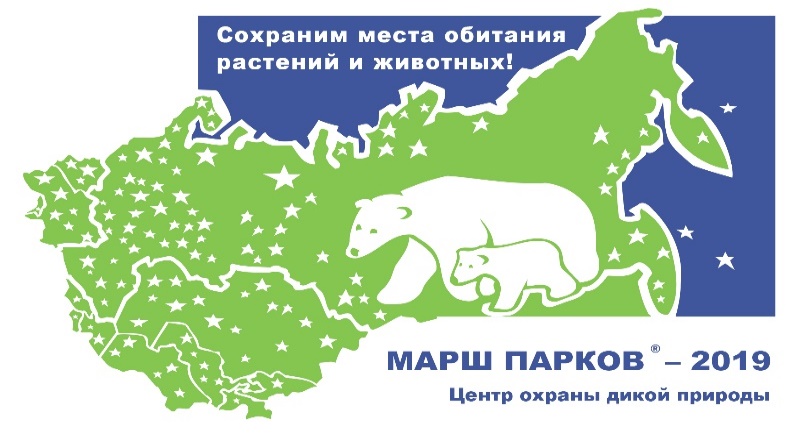 1. «Мир заповедной природы» – конкурс детского художественного творчества «Страницы Красной книги».В 2019 году в рамках акции «Марш парков» и традиционного конкурса «Мир заповедной природы» Центр охраны дикой природы объявляет художественный конкурс «Страницы красной книги». Чтобы правильно выбрать героев ваших рисунков, следует познакомиться с Красной книгой России (http://redbookrf.ru/), другой литературой о редких животных и растениях, разобраться, почему избранные вами виды стали редкими или исчезают. Этих животные или эти растения следует нарисовать. К рисункам нужно написать краткий комментарий – почему вы выбрали именно этот вид, чем он примечателен и что ему угрожает.Требования к рисунку:возраст участников – до 18 лет;рисунок должны соответствовать заявленной тематике конкурса;рисунок должен быть самостоятельной работой ребенка;рисунок должен быть оригинальным (не срисованным);размер листа – не более 30х40 см (формат А3), включая рамку, если она необходима;не принимаются рисунки в электронном виде;работы не возвращаются;рисунок не скручивать и не складывать! при оформлении рисунков просьба не использовать скотч или иные синтетические материалы;сведения об авторе указываются только на обороте рисунка либо приклеиваются с обратной стороны так, чтобы не портить сам рисунок. Пожалуйста, не используйте степлер!Требования к тексту:комментарий может иметь произвольный формат, но должен соответствовать заявленной тематике конкурса;текст должен быть оригинальным (авторским), при этом он, конечно, может быть основан на материалах из достоверных источников;объем текста – примерно 60 слов или четверть страницы (не более 500 знаков с пробелами);комментарий пишется на отдельном листе формата А4 (или А5) от руки или набирается на компьютере и прилагается к конкурсной к работе;2. Конкурс на лучший девиз «Марша парков»Каждый год «Марш парков» проходит под новым девизом, который учитывает актуальные национальные и международные события и проблемы, имеющие отношение к охраняемым природным территориям. Объявляя конкурс на лучший девиз «Марша парков», мы ждем от Вас новых идей.Напоминаем девизы «Марша парков» последних лет:2018: Молодежь и природа – общее будущее!2017: Заповедной России сто лет2016: Природе важен каждый. Сохраним биологическое разнообразие!2015: Почвы – бесценное природное наследие2014: Вода для жизни – в живой природе2013: Заповедной природе – надежную защиту2012: Защитим заповедную природу от пожаров2011: Живые леса – благоприятный климат2010: Биоразнообразие – основа жизни на ЗемлеТребования к работам:в конкурсе могут участвовать как взрослые, так и дети;девиз должен иметь отношение к тематике «Марша парков», затрагивать общезначимые проблемы;приветствуется оригинальность и актуальность девиза;девиз должен быть кратким – не более 6 слов;для участия в конкурсе присылайте свой вариант девиза в электронном виде на адрес nora_eco@mail.ruВнимание конкурсные работы принимаются до 20.04.2019 по адресу: 676572, Амурская область, Селемджинский район, пгт.Февральск, ул.Садовая, дом 21, ФГБУ «Государственный заповедник «Норский». Контактная информация89145759886 – Крикунова Татьяна Анатольевна, методист ГПЗ «Норский» по экологическому просвещению;